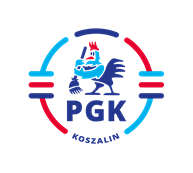 Koszalin, dnia 17.10.2023 r.INFORMACJA Z OTWARCIA OFERT  wymagana   art. 222 ust. 5 Ustawy z dnia 11 września 2019 r. Prawo zamówień publicznych ( Dz.U. z 2023 r. poz. 1605 z późn. zm.), w postępowaniu  pn: „Wykonanie remontu nawierzchni bitumicznych drogi wewnętrznej na terenie Zakładu Odzysku Odpadów w Sianowie 
przy ulicy Łubuszan 80 oraz remontu nawierzchni bitumicznej placu postojowego na terenie Bazy I w Koszalinie
przy ulicy Komunalnej 5. ”     Otwarto oferty złożone przez następujących Wykonawców: DOMAR Kazimierz Domaracki,  Tatów 3, 76-039 Biesiekierz  504.302,00  zł netto, Okres gwarancji i rękojmi za wady na cały przedmiot zamówienia
 wynosi 24 miesiące,  Zakład Produkcyjno – Usługowo -  Handlowy BERNACKI Edward Bermacki ,  ul. Jabłoniowa 19, 75-679 Koszalin. 386.000,00 zł netto, Okres gwarancji i rękojmi za wady na cały przedmiot zamówienia 
wynosi 72 miesiące.   